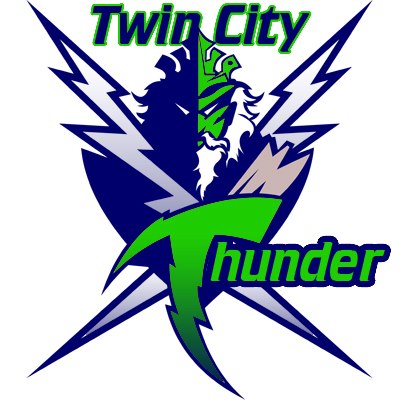 Coaches Name: _________________________Date: _________________________________Position: _______________________________Why do you want to coach with the Twin City Thunder?What is your football philosophy?Can you explain in detail what your typical Tuesday practice will be like?How do you handle criticism from fans?What are your plans for improving your coaching knowledge and skills?Can you call a NCAA Division 1 coach and get a 'look' for a player?How will you handle the winning tradition here?How can you change the football status from that of a losing program to a winning program?How will you gain the players trust? Family members trust?What experiences do you have with (inner city/Rural, etc.) athletes?What steps will you take to improve the overall talent of your players?What makes you stand out among other coaches with similar experience?What are two of the most prominent mistakes you have made during your coaching career?What roles should a Head Coach play in a  football program?How will you increase participation in the program?What steps will you take when a community leader informs you of a player's attitude during a community event or off season activities?What will your off-season conditioning program be like?What is your opinion of multi-sport athletes?What part does football play in the overall picture of the Thunder’s program?What is your opinion of Minor League  Pro football?How will you generate community interest for the Thunder program?How will you handle an irate player questioning his playing time? If a player openly badmouths your coaching decisions, how will you handle the   situation?How do you define success for the Twin City Thunder programs?What does being a Mentor mean to you?